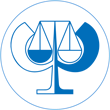 РЕКОМЕНДАЦИИ  РОДИТЕЛЯМ  РЕБЕНКА,   СОВЕРШИВШЕГО  ПОПЫТКУ  СУИЦИДА Дорогие родители! Если Вы держите в руках этот буклет, возможно, вашему ребенку сейчас потребовалась помощь врачей.  Первое и самое важное: Ваш ребенок жив! Второе и тоже важное: чтобы поправиться, ребенку необходима поддержка, любовь и забота его самых близких людей, т.е. Вас.  Врачи сделают всё возможное, чтобы восстановить физическое здоровье ребенка.  Чтобы поправиться полностью, необходимо восстановить психологическое здоровье и душевное спокойствие Вашего ребенка и Вас. Пожалуйста, обязательно придерживайтесь правильного режима дня – ваши силы сейчас очень важны и для Вас, и для Вашего ребенка.  Пока ребенок находится под присмотром врачей, у Вас есть возможность успокоиться, собраться с мыслями и продумать следующие шаги.  Мы готовы оказать психологическую помощь.  В конце буклета вы найдете контакты, куда можно и нужно обращаться в этой ситуации. Попытка самоубийства - это сигнал SOS Попытка самоубийства - это реакция на проблему, которую ребенок видит непреодолимой, это крик о помощи. Даже если Вам эта проблема кажется надуманной, а действия ребенка – шантажными, суицидальная попытка говорит о том, что других способов справиться с ситуацией он не находит. Это не значит, что ребенок «плохой», это значит, что ему сейчас плохо, и ему необходимо помочь. Почему необходимо обратиться за помощью к психиатру, психологу Попытка прекратить жизнь – это крайняя степень отчаяния, одиночества, невыносимость ситуации, «страдания, которые больше невозможно выносить». Если уделить внимание только физическим последствиям попытки суицида: раны, травмы и т.д., то психологические причины так и останутся без внимания. Возможно, кризис не разрешился, а суицидальная попытка может повториться, а значит, угроза жизни ребенка сохраняется.  Обращение за помощью к психиатру, психологу – это не слабость и стыд. Это наш с Вами выбор, выбор неравнодушного и ответственного человека. Способы помощи Наиболее эффективна комплексная психолого-психиатрическая работа с ребенком и членами его семьи. Психологическая помощь необходима в решении сложностей в следующих сферах: семейные взаимоотношения; сложности в школе: учеба, отношения со сверстниками, учителями; потеря близких людей, разрыв отношений; ощущение безнадежности, никчемности; болезнь и хроническая боль; физическое или сексуальное насилие (часто скрывается); вопросы сексуальной ориентации. Психиатрическая помощь необходима в решении сложностей в следующих сферах: злоупотребление алкогольными напитками и/или психоактивными веществами, в том числе подозрение на их прием;  психические расстройства (эмоциональная неустойчивость с частыми беспричинными сменами настроения, раздражительность, снижение познавательной деятельности, ухудшение памяти, забывчивость, общее снижение энергетического потенциала, нарушения сна); тяжелые последствия психотравмирующих событий (изменение характера и привычек ребенка после перенесенной травы, эмоциональная отчужденность от близких, нежелание обсуждать и говорить о произошедшем, чувство вины из-за случившегося горя). Психическое расстройство необходимо своевременно диагностировать и лечить, а сочетание медикаментозного лечения и психотерапии может приводить к максимально положительным и устойчивым результатам.  Как общаться, чтобы слышать друг друга Для ребенка в кризисной ситуации нет ничего хуже чувства, что его никто не понимает и он никому не нужен. Ему необходимо дать понять, что он не одинок. Беседуйте с ним и проявляйте заботу о нем. Всеми своими действиями показывайте, что вы прислушиваетесь к его словам и понимаете серьезность испытываемой им боли. Дежурные фразы о том, что «все не так уж плохо» и «все наладится» не помогают: слыша их, ребенок чувствует, что вы не понимаете и не хотите выслушать его. Вместо общих фраз лучше сказать: «Ты не одинок. Я готов внимательно тебя выслушать и помочь тебе» или «Возможно, я не способен до конца понять твои чувства, но я твердо знаю, что готов сделать все возможное, чтобы помочь тебе», «Я ни в коем случае не хочу потерять тебя, давай попробуем вместе справиться».  Нет необходимости говорить много, иногда можно вообще обойтись без слов. Просто побудьте рядом и выслушайте рассказ о том, что чувствует Ваш ребенок, в чем он сейчас нуждается, как он видит свое будущее. Избавьтесь от отвлекающих факторов (выключите телевизор и компьютер), чтобы вас ничто не отвлекало от беседы. Но держите под рукой телефон на случай, если придется вызвать помощь. Выслушайте ребенка   Если подросток пребывает в расстроенных чувствах, признается, что думает о самоубийстве, и выказывает различные тревожные признаки, не оставляйте его наедине с самим собой. Побудьте с ним, поговорите и внимательно выслушайте.  Наиболее опасные симптомы Если в беседе высказывает намерения покончить с собой и говорит, что у него есть план как это сделать.  Если жалуется на чувство безысходности, говорит, что он «не живет, а существует», мечется и может найти успокоение. Если в поведении прослеживается нарастающая замкнутость желание уединиться, избавиться от Вашего присутствия, куда-либо уехать, уйти.   Если Ваш ребенок, говорящий раннее о своих страданиях, пугавший Вас суицидальными идеями, вдруг становится спокойным, тихим, а иногда и радостным, это может означать, возможно, он принял решение о самоубийстве.   Если Ваш ребенок не идет на контакт,  попросите его ответить на следующие вопросы Тебе сейчас плохо?  Нужна ли помощь другого человека? Могу ли я пригласить кого-либо из твоих друзей? Я могу вызвать врача? Ты можешь поговорить со мной, через некоторое время? За это время ты не станешь причинять себе вред?  Если эти вопросы не помогают разговорить Вашего ребенка, возможно, необходимо обратиться в службу скорой помощи Куда обращаться за помощью ФГБУ «НМИЦ психиатрии и наркологии им. В.П. Сербского» Минздрава России  Научно-практический центр профилактики суицидов и опасного поведения несовершеннолетних  г. Москва, ул. Потешная, д. 3 Тел.: (495) 963-75-72 Цель деятельности Центра – разработка и реализация комплексных мер по профилактике, ранней диагностике, кризисной помощи и реабилитации суицидального и опасного поведения у детей и подростков. В амбулаторном блоке Центра, работающем на базе отделения клинической и профилактической суицидологии и консультативно-диагностического отделения клиники Московского НИИ психиатрии – филиала Центра им. В.П. Сербского, оказывается консультативно-диагностическая, медико-психологическая и психотерапевтическая помощь детям и подросткам с проявлениями суицидального поведения. В стационарном блоке на базе детско-подросткового отделения клиники Московского НИИ психиатрии оказывается стационарная (кризисная, реабилитационная) суицидологическая помощь детям и подросткам, госпитализированным вследствие совершенных суицидальных попыток, а также наличия у них других проявлений суицидального (мысли, замыслы, намерения, преднамеренные самоповреждения) и опасного (экстремальные поступки с риском для жизни и здоровья) поведения. В Центре работают высококвалифицированные специалисты в области детской и подростковой психиатрии, психотерапии, медицинской психологии и суицидологии.  Руководитель Центра – доктор медицинских наук, профессор, Заслуженный деятель науки России Б.С. Положий. Все виды консультативно-диагностической и лечебной помощи осуществляются на бесплатной основе и не требуют каких-либо врачебных направлений.  Запись на консультативно-диагностический прием осуществляется по телефону (495) 963-71-25 (кроме субботы и воскресенья) с 9.00 до 17.00. Горячая линия помощи (круглосуточно): +7 (495) 637-70-70. Горячая линия по вопросам домашнего насилия: +7 (495) 637-22-20. 